16th European Regional Conference 2019
16ème Conférence Régionale Européenne 2019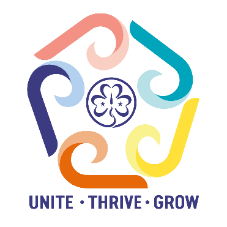 PROPOSED AMENDMENTS FORM / FORMULAIRE DE PROPOSITION D’AMENDEMENTPlease refer to the Rules of Procedure before submitting this formA Proposed Amendment should not introduce a different topic, but should clarify, strengthen or challenge a Proposed MotionYou can only propose an amendment to the text of a proposed motion, not to any background information or the rationale that accompanies the text of a proposed motionYou must complete a new form for each new proposed amendment you wish to submit You must submit this form by 9am Tuesday 27 August 2019, ideally electronically via procedural.europe@wagggs.org or in person to a member of the Procedural TeamMerci de vous référer aux Règles de Procédures avant de soumettre ce formulaire.Une proposition d’amendement ne doit pas introduire un sujet différent, mais doit clarifier, renforcer ou contester la proposition de motion initiale.Vous pouvez seulement proposer un amendement au texte d’une proposition de motion, et non aux informations de contexte ou à l’argumentaire qui accompagne une proposition de motion.Vous devez compléter un nouveau formulaire pour chaque nouvelle proposition d’amendement que vous souhaitez soumettre.Vous devez soumettre ce formulaire d’ici le mardi 27 août 2019 à 9h, idéalement par voie électronique à procedural.europe@wagggs.org ou en personne à une membre de l’Equipe des Procédures.Submitted by / Soumis par:Name of Member Organization / Nom de l’Organisation MembreThe number and name of the motion about which you wish to propose an amendment / Le numéro et le nom de la motion pour laquelle vous voulez proposer un amendementProposed Amendments/ Proposition d’amendementThis is where you write how you wish to propose that the proposed motion is amended and be clear about how that would change what the Conference should decide. / C’est ici que vous écrivez les changements que vous souhaitez apporter à la proposition de motion, merci d’être clair : en quoi cela changerait ce que la Conférence devrait decider.Proposed Amendments/ Proposition d’amendementThis is where you write how you wish to propose that the proposed motion is amended and be clear about how that would change what the Conference should decide. / C’est ici que vous écrivez les changements que vous souhaitez apporter à la proposition de motion, merci d’être clair : en quoi cela changerait ce que la Conférence devrait decider.Background Information / Informations sur le contexteThis is where you explain the background to your suggested amendment and the reasons for other MOs to vote yes for your amendment. In other words, here you write why the Conference should vote as you propose it to. / C'est ici que vous expliquez le contexte de votre proposition d’amendement et les raisons pour lesquelles les autres OM devraient voter en faveur de votre amendement. En d’autres termes, vous écrivez ici pourquoi la Conférence devrait voter selon votre proposition. Background Information / Informations sur le contexteThis is where you explain the background to your suggested amendment and the reasons for other MOs to vote yes for your amendment. In other words, here you write why the Conference should vote as you propose it to. / C'est ici que vous expliquez le contexte de votre proposition d’amendement et les raisons pour lesquelles les autres OM devraient voter en faveur de votre amendement. En d’autres termes, vous écrivez ici pourquoi la Conférence devrait voter selon votre proposition. Signature / SignatureName / NomPosition in MO / Position dans l’OMDate / DateContact details (email and phone number) if the Procedural Team needs to contact you.Coordonnées (email et numéro de téléphone) si l'équipe des procédures doit vous contacter.